FLUENCE Sp. z o.o,ul. Kasprzaka 44/52, 01-224 Warsaw                REQUEST FOR PROPOSAL (RFP) NO. Z / 007/ MN / 01/2020 1. Object of the orderThe subject of the order is purchase and delivery of new Yb-doped fiber large mode area amplifier module according to the following specifications:a. Delivery time: 3 weeks from the date of placing the order by the Ordering Partyb. The delivered goods cannot be a subject of third party rightsc. The deadline for submission of tenders is: 24.01.2020d. Type of order - delivery	e. CPV Code: 38636000-2– specialized optical instrumentsf. Is it permissible to submit a partial offer: NOg. Is it permissible to submit a variant offer: NOh. The contractor may submit only one offeri. Place of execution of the order: ul. Kasprzaka 44/52, 01-224 Warsaw2. Ordering Party: Fluence sp. z o.o, ul. Kasprzaka 44/52, 01-224 Warsaw, NIP: 5272776154, REGON: 365029156 entered in the Register of Entrepreneurs of the National Court Register maintained by the District Court for the capital city of Warsaw in Warsaw, XII Commercial Division of the National Court Register under KRS number 00006298313. The Order is executed under the project: "Reliable femtosecond lasers for industrial micromachining, science and medicine" under Activity 1.1. "Enterprise R & D projects", Sub-activity 1.1.1: "Industrial research and development works by enterprises", Operational Program Intelligent Development 2014-2020 co-financed by the European Regional Development Fund, POIR Contract No. 01.01.01-00- 0590 / 16-014. Terms of participation in the proceedings:a. Contractors involved in the procedure must be in an economic and financial situation ensuring timely and compliant with requirements performance of the order. In addition, they must have the necessary knowledge, experience and technical potential, and can perform the Order.b. Incomplete offers and offers, which will be submitted after the expiry date set out in this RFP, will not be considered.5. Criteria and method of evaluation of tenders        a. Criteria for evaluation of tendersCriterion WEIGHT (%)1. Net price - 100% (max 100 points)        b. How to evaluate offersPoints for the above criterion will be calculated according to the following formula:P = (𝐶min / Co) 𝑥 [100]where:P - the number of points awarded to the Contractor for the offered priceCmin - the lowest offered price in proceedingsCo - price offered in the evaluated offerThe maximum number of points to earn is 100. The tender that receives the highest number of points will be the most advantageous.The Ordering Party informs that in order to standardize currencies, when evaluating offers, the values ​​given in a currency other than PLN will be converted using the average exchange rate announced by the National Bank of Poland on the date of the submission of offer7. Preparation and delivery of the offerThe complete signed offer should be submitted electronically to:   biuro@fluence.pl. or in paper form to Fluence sp. z o.o., Kasprzaka 44/52, 01-224 Warsaw by 24.01.2020.The submitted offer is binding to the Contractor for 30 days from the deadline for   submission of tenders.In the title of the email or on the envelope with the offer, please enter the order number i.e.  Z/007/MN/01/2020The offer should be signed by an authorized person (or persons), in accordance with the  rules of representation of the given Contractor.e.     The cost of preparation and submission of the offer is borne by the Contractor.8. Contact person: dr Michał Nejbauer E-mail: nejbauer@fluence.pl9. Terms of contract changea) The Ordering Party reserves the right to change the terms and conditions set out in this RFP, which will be communicated via the appropriate websites and portals. In the event of such changes, the Purchaser may change the date for submission of tenders.b) The Ordering Party also reserves the right to revoke or close the proceedings at any stage      without giving a reason.10. ExclusionsThe order may not be granted to the entities affiliated to the Ordering party personally or with equity.Capital or personal connections are understood as the relationship between the beneficiary or the persons authorized to incur liabilities on behalf of the beneficiary or persons performing on behalf of the beneficiary activities related to the preparation and implementation of the selection procedure for the Supplier and the Supplier,• participating in the company as a partner in a civil law partnership or partnership,• holding at least 10% of shares,• acting as a member of a supervisory or management body or as a proxy, attorney,• being in the marriage, kinship or affinity in a straight line, second degree affinity or second   degree affinity in a sideline or in adoption, care or guardianship.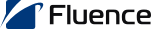 Warszawa, 16 of January 2020Item no.Minimum technical parametersQty1Input fiber: single mode double clad 10/250/350 m (core/inner cladding/outer cladding diameter), polarization maintaining (PM)Yb-doped fiber: single mode with mode field diameter more than 30 um, polarization maintaining (PM), length: 1.8 ± 0.01 mOptical efficiency: >65% at 100W pump powerSignal wavelength: 1030-1040 nmPump cladding numerical aperture (FWHM@950 nm) ≥ 0.50Polarization extinction ratio (PER) > 15 dBM2 factor of amplified signal light < 1.3Signal power handling at the output: 75 WOutput terminated with end-caps anti-reflection coated for 976 nm and 1030 nm with size 7x6 mm (diameter x length)Total weight of the module: not heavier than 2 kg.Dimensions not bigger than 500x330x80 mm3.1 pc